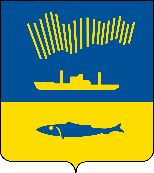 АДМИНИСТРАЦИЯ ГОРОДА МУРМАНСКАП О С Т А Н О В Л Е Н И Е   .  .                                                                                                             №     В соответствии с Бюджетным кодексом Российской Федерации, Федеральным законом от 06.10.2003 № 131-ФЗ «Об общих принципах организации местного самоуправления в Российской Федерации», Уставом муниципального образования город Мурманск, постановлением администрации города Мурманска от 21.08.2013 № 2143 «Об утверждении Порядка разработки, реализации и оценки эффективности муниципальных программ города Мурманска», распоряжением администрации города Мурманска от 09.11.2017      № 79-р «Об утверждении перечня муниципальных программ города Мурманска на 2018 – 2024 годы» и в целях повышения эффективности и результативности расходования бюджетных средств п о с т а н о в л я ю: 1. Внести в муниципальную программу города Мурманска «Развитие образования» на 2018 – 2024 годы, утвержденную постановлением администрации города Мурманска от 13.11.2017 № 3604 (в ред. постановлений от 27.04.2018 № 1190, от 06.08.2018 № 2474, от 22.10.2018, от 11.12.2018           № 4299, от 18.12.2018 № 4403, от 04.02.2019 № 345, от 05.07.2019 № 2267,        от 18.11.2019 № 3826, от 12.12.2019 № 4184, от 16.12.2019 № 4230,                     от 06.03.2020 № 621, от 28.04.2020 № 1088, от 03.07.2020 № 1523, от 17.07.2020 № 1641, от 22.09.2020 № 2203, от 13.10.2020 № 2348) следующие изменения:1.1. Строку «Финансовое обеспечение программы» паспорта муниципальной программы изложить в следующей редакции:1.2. В строке «Ожидаемые конечные результаты реализации программы» слова «- доля структурных подразделений учреждений молодежной политики, в которых проведены ремонтные работы или реконструкция, от общего количества объектов учреждений молодежной политики с нарастающим эффектом по годам реализации подпрограммы – 46,0 %;» заменить словами      «- доля структурных подразделений учреждений молодежной политики, в которых проведены ремонтные работы или реконструкция, от общего количества объектов учреждений молодежной политики с нарастающим эффектом по годам реализации подпрограммы – 20,0 %;», слова «- доля структурных подразделений учреждений молодежной политики, оснащенных мебелью, оборудованием и инвентарем, от общего количества структурных подразделений, требующих переоснащения на начало реализации подпрограммы, – 100,0 %;» заменить словами «- доля структурных подразделений учреждений молодежной политики, оснащенных мебелью, оборудованием и инвентарем, от общего количества структурных подразделений, требующих переоснащения на начало реализации подпрограммы, – 44,0 %;».1.3. В разделе I «Подпрограмма «Модернизация образования в городе Мурманске» на 2018 – 2024 годы»:1.3.1. Строку «Финансовое обеспечение подпрограммы» паспорта подпрограммы изложить в следующей редакции:1.3.2. Строки 18, 19, 20 таблицы пункта 2 «Основные цели подпрограммы, целевые показатели (индикаторы) реализации подпрограммы» изложить в следующей редакции:1.3.3. Пункт 3 «Перечень основных мероприятий подпрограммы» изложить в новой редакции согласно приложению № 1 к настоящему постановлению.1.3.4. Пункт 4 «Обоснование ресурсного обеспечения подпрограммы» изложить в новой редакции согласно приложению № 2 к настоящему постановлению.1.4. В разделе II «Подпрограмма «Организация отдыха, оздоровления и занятости детей и молодежи города Мурманска» на 2018 – 2024 годы»:1.4.1. Строку «Финансовое обеспечение подпрограммы» паспорта подпрограммы изложить в следующей редакции:1.4.2. Пункт 2 «Основные цели подпрограммы, целевые показатели (индикаторы) реализации подпрограммы» изложить в новой редакции согласно приложению № 3 к настоящему постановлению.1.4.3. Пункт 3 «Перечень основных мероприятий подпрограммы» изложить в новой редакции согласно приложению № 4 к настоящему постановлению.1.4.4. Пункт 4 «Обоснование ресурсного обеспечения подпрограммы» изложить в новой редакции согласно приложению № 5 к настоящему постановлению.1.5. В разделе III «Подпрограмма «Создание современной инфраструктуры учреждений молодежной политики города Мурманска» на 2018 – 2024 годы»:1.5.1. Строку «Финансовое обеспечение подпрограммы» паспорта подпрограммы изложить в следующей редакции:1.5.2. Строку «Финансовое обеспечение подпрограммы» паспорта подпрограммы изложить в следующей редакции:1.5.3. В разделе 1 «Характеристика проблемы, на решение которой направлена подпрограмма» абзац 6 изложить в новой редакции:«С целью эффективной реализации молодежной политики на территории города Мурманска и создания условий для всестороннего развития потенциала молодого поколения будут проведены мероприятия по ремонту зданий и помещений, закуплено необходимое оборудование, с учетом необходимости обеспечения доступности для лиц с ограниченными возможностями здоровья. Будет организована модернизация материально-технической базы учреждений молодежной политики города, а именно:- проведение капитального ремонта объектов структурных подразделений МАУ МП «Объединение молодежных центров» по адресам: ул. Ломоносова, д. 17 корп. 2, ул. Виктора Миронова, д. 8;- оснащение современным оборудованием, техникой, инвентарем и предметами интерьера структурных подразделений МАУ МП «Объединение молодежных центров»;- осуществление работ по строительству (реконструкции) объекта МАУ МП «Дом молодежи», расположенного по адресу ул. Ленинградская, д. 26 (в том числе разработка согласование проектной документации, осуществление работ о технологическому присоединению к электрическим сетям).На начало реализации подпрограммы требуется переоснащение современным оборудованием, техникой, инвентарем и предметами интерьера 9 структурных подразделений МАУ МП «Объединение молодежных центров», расположенных по адресам: ул. Виктора Миронова, д. 8, ул. Шабалина, д. 39, ул. Марата, д. 21, ул. Марата, д. 16, переулок Якорный, д. 10, ул. Софьи Перовской, д. 39, ул. Ломоносова, д. 17 корп. 1, ул. Ломоносова, д. 17 корп. 2, ул. Бондарная, д. 10 а.».1.5.4. Пункт 2 «Основные цели подпрограммы, целевые показатели (индикаторы) реализации подпрограммы» изложить в новой редакции согласно приложению № 6 к настоящему постановлению.1.5.5. Пункт 3 «Перечень основных мероприятий подпрограммы» изложить в новой редакции согласно приложению № 7 к настоящему постановлению.1.5.6. Пункт 4 «Обоснование ресурсного обеспечения подпрограммы» изложить в новой редакции согласно приложению № 8 к настоящему постановлению.1.6. В разделе IV «Подпрограмма «Доступное и качественное дошкольное образование» на 2018 – 2024 годы»:1.6.1. Строку «Финансовое обеспечение подпрограммы» паспорта  подпрограммы изложить в следующей редакции: 1.6.2. Пункт 3 «Перечень основных мероприятий подпрограммы» изложить в новой редакции согласно приложению № 9 к настоящему постановлению.1.6.3. Пункт 4 «Обоснование ресурсного обеспечения подпрограммы» изложить в новой редакции согласно приложению № 10 к настоящему постановлению.1.7. В разделе V «Подпрограмма «Обеспечение предоставления муниципальных услуг (работ) в сфере общего и дополнительного образования» на 2018 – 2024 годы»:1.7.1. Строку «Финансовое обеспечение подпрограммы» паспорта подпрограммы изложить в следующей редакции:1.7.2. Строку 5 таблицы пункта 2 «Основные цели подпрограммы, целевые показатели (индикаторы) реализации подпрограммы» изложить в следующей редакции:1.7.3. Пункт 3 «Перечень основных мероприятий подпрограммы» изложить в новой редакции согласно приложению № 11 к настоящему постановлению.1.7.4. Пункт 4 «Обоснование ресурсного обеспечения подпрограммы» изложить в новой редакции согласно приложению № 12 к настоящему постановлению.1.8. В разделе VI «Школьное питание» на 2018 – 2024 годы»:1.8.1. Строку «Финансовое обеспечение подпрограммы» паспорта подпрограммы изложить в следующей редакции:1.8.2. Пункт 3 «Перечень основных мероприятий подпрограммы» изложить в новой редакции согласно приложению № 13 к настоящему постановлению.1.8.3. Пункт 4 «Обоснование ресурсного обеспечения подпрограммы» изложить в новой редакции согласно приложению № 14 к настоящему постановлению.1.9. В разделе VII «Подпрограмма «Молодежь Мурманска» на 2018 – 2024 годы»:1.9.1. Строку «Финансовое обеспечение подпрограммы» паспорта подпрограммы изложить в следующей редакции:1.9.2. Пункт 2 «Основные цели подпрограммы, целевые показатели (индикаторы) реализации подпрограммы» изложить в новой редакции согласно приложению № 15 к настоящему постановлению.1.9.3. Пункт 3 «Перечень основных мероприятий подпрограммы» изложить в новой редакции согласно приложению № 16 к настоящему постановлению.1.9.4. Пункт 4 «Обоснование ресурсного обеспечения подпрограммы» изложить в новой редакции согласно приложению № 17 к настоящему постановлению.1.10. В разделе VIII. Аналитическая ведомственная целевая программа «Развитие системы образования города Мурманска через эффективное выполнение муниципальных функций» на 2018 – 2024 годы :1.10.1. Строку «Финансовое обеспечение подпрограммы» паспорта подпрограммы изложить в следующей редакции:1.10.2. Пункт 3 «Перечень основных мероприятий подпрограммы» изложить в новой редакции согласно приложению № 17 к настоящему постановлению.2. Управлению финансов администрации города Мурманска         (Умушкина О.В.) обеспечить финансирование реализации муниципальной программы города Мурманска «Развитие образования» на 2018 – 2024 годы в объеме, установленном решением Совета депутатов города Мурманска о бюджете муниципального образования город Мурманск на соответствующий финансовый год.3. Отделу информационно-технического обеспечения и защиты информации администрации города Мурманска (Кузьмин А.Н.) разместить настоящее постановление с приложениями на официальном сайте администрации города Мурманска в сети Интернет.4. Редакции газеты «Вечерний Мурманск» (Хабаров В.А.) опубликовать настоящее постановление с приложениями.5. Настоящее постановление вступает в силу со дня официального опубликования и распространяется на правоотношения, возникшие с _________.6. Контроль за выполнением настоящего постановления возложить на заместителя главы администрации города Мурманска Левченко Л.М.Глава администрации города Мурманска                                                                                 Е.В. НикораФинансовое обеспечение программыВсего по муниципальной программе: 62 135 602,0 тыс. руб., в т.ч.:местный бюджет (далее – МБ): 26 279 010,2 тыс. руб., из них:2018 год – 3 544 899,3 тыс. руб.;2019 год – 3 708 317,4 тыс. руб.;2020 год – 3 776 451,5 тыс. руб.;2021 год – 3 761 190,2 тыс. руб.;2022 год – 3 612 374,4 тыс. руб.;2023 год – 3 853 173,4 тыс. руб.;2024 год – 4 022 604,0 тыс. руб.;областной бюджет (далее – ОБ): 34 735 145,4 тыс. руб., из них:2018 год – 4 338 512,4 тыс. руб.;2019 год – 4 616 892,8 тыс. руб.;2020 год – 4 886 874,2 тыс. руб.;2021 год – 5 193 903,4 тыс. руб.;2022 год – 5 332 158,6 тыс. руб.;2023 год – 5 183 402,0 тыс. руб.;2024 год – 5 183 402,0 тыс. руб.;федеральный бюджет (далее – ФБ): 980 477,9 тыс. руб., из них:2020 год – 126 195,8 тыс. руб.;2021 год – 490 084,9 тыс. руб.;2022 год – 364 197,2 тыс. руб.Финансовое обеспечение подпрограммыВсего по подпрограмме: 4 855 525,1 тыс. руб., в т.ч.:МБ: 3 456 834,2 тыс. руб., из них:2018 год – 659 312,2 тыс. руб.;2019 год – 526 597,9 тыс. руб.;2020 год – 582 751,8 тыс. руб.;2021 год – 498 760,3 тыс. руб.;2022 год – 342 447,1 тыс. руб.;2023 год – 393 431,5 тыс. руб.;2024 год – 453 533,4 тыс. руб.;ОБ: 418 213,0 тыс. руб., из них:2020 год – 57 735,4 тыс. руб.;2021 год – 211 721,0 тыс. руб.;2022 год – 148 756,6 тыс. руб.;ФБ: 980 477,9 тыс. руб., из них:2020 год – 126 195,8 тыс. руб.;2021 год – 490 084,9 тыс. руб.;2022 год – 364 197,2 тыс. руб.№ 
п/пЦель, показатели (индикаторы)Ед. изм.Значение показателя (индикатора)Значение показателя (индикатора)Значение показателя (индикатора)Значение показателя (индикатора)Значение показателя (индикатора)Значение показателя (индикатора)Значение показателя (индикатора)Значение показателя (индикатора)Значение показателя (индикатора)№ 
п/пЦель, показатели (индикаторы)Ед. изм.Отчетный
 годТекущий
 годГоды реализации подпрограммыГоды реализации подпрограммыГоды реализации подпрограммыГоды реализации подпрограммыГоды реализации подпрограммыГоды реализации подпрограммыГоды реализации подпрограммы№ 
п/пЦель, показатели (индикаторы)Ед. изм.2016 год2017 год2018 год2019 год2020 год2021 год2022 год2023 год2024 год12345678910111218Доля зданий учреждений, подведомственных КО, в которых проведена реконструкция систем теплоснабжения, от общего числа зданий, требующих реконструкции%016,223,923,928,326,128,230,332,419Доля зданий учреждений, подведомственных КО, в которых проведена реконструкция систем водоснабжения, от общего числа зданий, требующих реконструкции%016,223,923,926,126,128,230,332,420Доля зданий учреждений, подведомственных КО, в которых проведена реконструкция систем водоотведения, от общего числа зданий, требующих реконструкции%016,223,923,926,126,128,230,332,4Финансовое обеспечение подпрограммыВсего по подпрограмме: 259 845,6 тыс. руб., в т.ч.:МБ: 212 070,7 тыс. руб., из них:2018 год – 30 731,8 тыс. руб.;2019 год – 30 488,8 тыс. руб.;2020 год – 9 210,9 тыс. руб.; 2021 год – 35 409,8 тыс. руб.;2022 год – 35 409,8 тыс. руб.; 2023 год – 35 409,8 тыс. руб.;2024 год – 35 409,8 тыс. руб.;ОБ: 47 774,9 тыс. руб., из них:2018 год – 6 921,4 тыс. руб.;2019 год – 6 552,0 тыс. руб.;2020 год – 6 860,3 тыс. руб.;2021 год – 6 860,3 тыс. руб.;2022 год – 6 860,3 тыс. руб.;2023 год – 6 860,3 тыс. руб.;2024 год – 6 860,3 тыс. руб.Финансовое обеспечение подпрограммыВсего по подпрограмме: 169 265,4 тыс. руб., в т.ч.:МБ: 169 265,4 тыс. руб., из них:2018 год – 55 598,8 тыс. руб.;2019 год – 29 074,0 тыс. руб.; 2020 год – 316,9 тыс. руб.;2021 год – 0,0 тыс. руб.;2022 год – 78 275,7 тыс. руб.;2023 год – 3 000,0 тыс. руб.2024 год – 3 000,0 тыс. руб.Ожидаемые конечные результаты реализации подпрограммы и показатели социально-экономической эффективности- доля структурных подразделений учреждений молодежной политики, в которых проведены ремонтные работы или реконструкция, от общего количества объектов учреждений молодежной политики с нарастающим эффектом по годам реализации подпрограммы – 20,0 %;- доля структурных подразделений учреждений молодежной политики, оснащенных мебелью, оборудованием и инвентарем, от общего количества структурных подразделений, требующих переоснащения на начало реализации подпрограммы, – 44 %;- площадь капитально отремонтированных структурных подразделений учреждений молодежной политики с нарастающим эффектом по годам реализации подпрограммы – 637,1 м2Финансовое обеспечение подпрограммыВсего по подпрограмме: 2 тыс. руб., в т.ч.:МБ: 9 575 761,1 тыс. руб., из них:2018 год – 1 199 188,7 тыс. руб.;2019 год – 1 338 348,4 тыс. руб.;2020 год – 1 328 612,2 тыс. руб.;2021 год – 1 355 334,5 тыс. руб.;2022 год – 1 402 666,6 тыс. руб.;2023 год – 1 450 784,2 тыс. руб.;2024 год – 1 500 826,5 тыс. руб.;ОБ: 16 098 626,8 тыс. руб., из них:2018 год – 1 973 862,8 тыс. руб.;2019 год – 2 194 243,1 тыс. руб.;2020 год – 2 269 583,9 тыс. руб.;2021 год – 2 350 835,3 тыс. руб.;2022 год – 2 426 252,0 тыс. руб.;2023 год – 2 426 252,0 тыс. руб.;2024 год – 2 426 252,0 тыс. руб.Финансовое обеспечение подпрограммыВсего по подпрограмме: 28 498 271,8 тыс. руб., в т.ч.:МБ: 11 749 310,9 тыс. руб., из них:2018 год – 1 462 467,0 тыс. руб.;2019 год – 1 609 672,0 тыс. руб.;2020 год – 1 645 955,3 тыс. руб.;2021 год – 1 649 229,7 тыс. руб.;2022 год – 1 686 008,2 тыс. руб.;2023 год – 1 820 419,0 тыс. руб.;2024 год – 1 875 559,7 тыс. руб.;ОБ: 16 678 267,5 тыс. руб., из них:2018 год – 2 165 761,4 тыс. руб.;2019 год – 2 223 824,6 тыс. руб.;2020 год – 2 299 637,7 тыс. руб.;2021 год – 2 409 320,6 тыс. руб.;2022 год – 2 526 574,4 тыс. руб.;2023 год – 2 526 574,4 тыс. руб.;2024 год – 2 526 574,4 тыс. руб.;ФБ: 70 693,4 тыс. руб., из них:2020 год – 70 693,4 тыс. руб.№ 
п/пЦель, показатели (индикаторы)Ед. изм.Значение показателя (индикатора)Значение показателя (индикатора)Значение показателя (индикатора)Значение показателя (индикатора)Значение показателя (индикатора)Значение показателя (индикатора)Значение показателя (индикатора)Значение показателя (индикатора)Значение показателя (индикатора)№ 
п/пЦель, показатели (индикаторы)Ед. изм.Отчетный
 годТекущий
 годГоды реализации подпрограммыГоды реализации подпрограммыГоды реализации подпрограммыГоды реализации подпрограммыГоды реализации подпрограммыГоды реализации подпрограммыГоды реализации подпрограммы№ 
п/пЦель, показатели (индикаторы)Ед. изм.2016 год2017 год2018 год2019 год2020 год2021 год2022 год2023 год2024 год1234567891011125Доля детей в возрасте 5-18 лет, использующих сертификаты дополнительного образования в статусе сертификатов персонифицированного финансирования%5,08,08,08,08,0Финансовое обеспечение подпрограммыВсего по подпрограмме: 1 625 073,7 тыс. руб., в т.ч.:МБ: 232 674,0 тыс. руб., из них:2018 год – 25 501,9 тыс. руб.;2019 год – 41 552,0 тыс. руб.;2020 год – 71 045,2 тыс. руб.;2021 год – 28 697,0 тыс. руб.;2022 год – 28 673,0 тыс. руб.;2023 год – 28 931,6 тыс. руб.;2024 год – 29 200,6 тыс. руб.;ОБ: 1 301 197,3 тыс. руб., из них:2018 год – 167 327,0 тыс. руб.;2019 год – 166 477,2 тыс. руб.;2020 год – 194 951,5 тыс. руб.;2021 год – 187 527,7 тыс. руб.;2022 год – 194 971,3 тыс. руб.;2023 год – 194 971,3 тыс. руб.;2024 год – 194 971,3 тыс. руб.;ФБ: 70 275,1 тыс. руб., из них:2020 год – 70 275,1 тыс. руб.Финансовое обеспечение подпрограммыВсего по подпрограмме: 573 475,1 тыс. руб., в т. ч.:МБ: 573 475,1 тыс. руб., из них:2018 год – 74 530,7 тыс. руб.;2019 год – 86 300,0 тыс. руб.;2020 год – 88 523,0 тыс. руб.;2021 год – 77 924,3 тыс. руб.;2022 год – 79 610,8 тыс. руб.;2023 год – 82 136,0 тыс. руб.;2024 год – 84 450,3 тыс. руб.Финансовое обеспечение подпрограммыВсего по АВЦП: 479 757,4 тыс. руб., в т.ч.:МБ: 288 691,5 тыс. руб., из них:2018 год – 37 568,2 тыс. руб.;2019 год – 46 284,3 тыс. руб.;2020 год – 50 036,2 тыс. руб.;2021 год – 37 558,9 тыс. руб.;2022 год – 37 558,9 тыс. руб.;2023 год – 39 061,3 тыс. руб.;2024 год – 40 623,7 тыс. руб.;ОБ: 191 065,9 тыс. руб., из них:2018 год – 24 639,8 тыс. руб.;2019 год – 25 795,9 тыс. руб.;2020 год – 26 759,7 тыс. руб.;2021 год – 27 638,5 тыс. руб.;2022 год – 28 744,0 тыс. руб.; 2023 год – 28 744,0 тыс. руб.;2024 год – 28 744,0 тыс. руб.